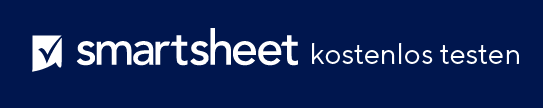 Vorlage Strategieplanung UniversitätVorlage Strategieplanung UniversitätÜBER UNSÜBER UNSVERGANGENHEIT – wo wir warenHEUTE - wo wir jetzt sindVISION – wohin wir gehen sollten und warumMISSION – wer wir sind, wie wir auf unsere Vision hinarbeiten, was uns einzigartig machtGRUNDWERTE – Leitprinzipien unserer Arbeit und unserer ArbeitsweiseZIELEZIELEHINDERNISSE – was uns daran hindern könnte, unsere Vision zu verwirklichenLANGFRISTIGE ZIELE – was wir tun werden, um unsere Vision zu verwirklichenKURZFRISTIGE ZIELE – was wir im 1., 2., 3. Jahr usw. tun werdenMESSUNG DES ERFOLGS – welche Benchmarks werden als Indikatoren für den Erfolg verwendetSTRATEGIESTRATEGIERESSOURCENBEWERTUNG – Infrastruktur, die für die Verwirklichung der Vision erforderlich istIMPLEMENTIERUNG – Planen Sie, was erledigt wird, zusammen mit AbschlussfristenVERBREITUNG - wie der Plan angekündigt / zugewiesen wird und wemFORTSCHRITTSBEWERTUNGSPLAN – wie wir den Fortschritt überwachen, den Erfolg überwachen und Überarbeitungen umsetzenHAFTUNGSAUSSCHLUSSAlle von Smartsheet auf der Website aufgeführten Artikel, Vorlagen oder Informationen dienen lediglich als Referenz. Wir versuchen, die Informationen stets zu aktualisieren und zu korrigieren. Wir geben jedoch, weder ausdrücklich noch stillschweigend, keine Zusicherungen oder Garantien jeglicher Art über die Vollständigkeit, Genauigkeit, Zuverlässigkeit, Eignung oder Verfügbarkeit in Bezug auf die Website oder die auf der Website enthaltenen Informationen, Artikel, Vorlagen oder zugehörigen Grafiken. Jegliches Vertrauen, das Sie in solche Informationen setzen, ist aus eigener Verantwortung.